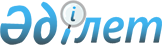 Сайрам аудандық мәслихатының 2011 жылғы 21-желтоқсандағы № 56-434/ІV "2012-2014 жылдарға арналған аудандық бюджет туралы" шешіміне өзгерістер енгізу туралы
					
			Күшін жойған
			
			
		
					Оңтүстік Қазақстан облысы Сайрам аудандық мәслихатының 2012 жылғы 9 қаңтардағы 57-450/IV шешімі. Оңтүстік Қазақстан облысы Сайрам ауданының Әділет басқармасында 2012 жылғы 18 қаңтарда N 14-10-177 тіркелді. Қолданылу мерзімінің аяқталуына байланысты шешімнің күші жойылды - Оңтүстік Қазақстан облысы Сайрам аудандық мәслихатының 2013 жылғы 1 ақпандағы № 31 хатымен      Ескерту. Қолданылу мерзімінің аяқталуына байланысты шешімнің күші жойылды - Оңтүстік Қазақстан облысы Сайрам аудандық мәслихатының 01.02.2013 № 31 хатымен.

      2008 жылғы 4 желтоқсандағы Қазақстан Республикасының Бюджет кодексінің 109-бабының 5 тармағына, «Қазақстан Республикасындағы жергілікті мемлекеттік басқару және өзін-өзі басқару туралы» Қазақстан Республикасының 2001 жылғы 23 қаңтардағы Заңының 6-бабы 1 тармағының 1) тармақшасына және Оңтүстік Қазақстан облыстық мәслихатының 2011 жылғы 27 желтоқсандағы № 48/469-IV «2012-2014 жылдарға арналған облыстық бюджет туралы» Оңтүстік Қазақстан облыстық мәслихатының 2011 жылғы 7 желтоқсандағы № 47/450-IV шешіміне өзгерістер мен толықтырулар енгізу туралы» Нормативтік құқықтық актілерді мемлекеттік тіркеу тізілімінде № 2067 санымен тіркелген шешіміне сәйкес, Сайрам аудандық мәслихаты ШЕШТІ:



      1. «2012-2014 жылдарға арналған аудандық бюджет туралы» Сайрам аудандық мәслихатының 2011 жылғы 21 желтоқсандағы № 56-434/ІV (Нормативтік құқықтық актілерді мемлекеттік тіркеу тізілімінде 14-10-176 нөмірмен тіркелген) шешіміне мынадай өзгерістер енгізілсін:



      1 тармақ мынадай редакцияда жазылсын:

      «1. Сайрам ауданының 2012-2014 жылдарға арналған аудандық бюджеті 1, 2 және 3 қосымшаларға сәйкес, соның ішінде 2012 жылға мынадай көлемде бекітілсін:

      1) кірістер – 17 780 854 мың теңге, оның ішінде:

      салықтық түсімдер – 2 917 720 мың теңге;

      салықтық емес түсімдер – 10 153 мың теңге;

      негізгі капиталды сатудан түсетін түсімдер – 13 127 мың теңге;

      трансферттер түсімі – 14 839 854 мың теңге;

      2) шығындар – 17 843 171 мың теңге;

      3) таза бюджеттiк кредиттеу – 6 216 мың теңге, оның iшiнде:

      бюджеттік кредиттер – 7 281 мың теңге;

      бюджеттік кредиттерді өтеу – 1 065 мың теңге;

      4) қаржы активтерімен операциялар бойынша сальдо – 0;

      қаржы активтерін сатып алу – 0;

      мемлекеттің қаржы активтерін сатудан түсетін түсімдер – 0;

      5) бюджет тапшылығы (профициті) – - 68 533 мың теңге;

      6) бюджет тапшылығын қаржыландыру (профицитін пайдалану) – 68 533 мың теңге, оның ішінде:

      қарыздар түсімі – 7 281 мың теңге;

      қарыздарды өтеу – 615 мың теңге;

      бюджет қаражатының пайдаланылатын қалдықтары – 61 867 мың теңге.».



      Көрсетілген шешімнің 1, 2, 4 қосымшалары осы шешімнің 1, 2, 3 қосымшаларына сәйкес жаңа редакцияда жазылсын (қоса тіркеледі).



      2. Осы шешім 2012 жылдың 1 қаңтарынан бастап қолданысқа енгізіледі.      Аудандық мәслихат сессиясының төрағасы:    С.Омаров

      Аудандық мәслихат хатшысының

      міндетін атқарушы:                         Р.Шадиев

      Сайрам аудандық мәслихатының

      2012 жылғы 9 қаңтардағы

      № 57-450/IV шешіміне 1-қосымша      Сайрам аудандық мәслихатының

      2011 жылғы 21 желтоқсандағы

      № 56-434/IV шешіміне 1-қосымша       Сайрам ауданының 2012 жылға арналған бюджеті

       Сайрам аудандық мәслихатының

      2012 жылғы 9 қаңтардағы

      № 57-450/IV шешіміне 2-қосымша      Сайрам аудандық мәслихатының

      2011 жылғы 21 желтоқсандағы

      № 56-434/IV шешіміне 2-қосымша       Сайрам ауданының 2013 жылға арналған бюджеті

      Сайрам аудандық мәслихатының

      2012 жылғы 9 қаңтардағы

      № 57-450/IV шешіміне 3-қосымша      Сайрам аудандық мәслихатының

      2011 жылғы 21 желтоқсандағы

      № 56-434/IV шешіміне 4-қосымша       Бюджеттік инвестициялық жобаларды (бағдарламаларды) бюджеттік бағдарламалар бөлінісінде 2012 жылға арналған аудандық бюджеттік даму бағдарламаларының тізбесі
					© 2012. Қазақстан Республикасы Әділет министрлігінің «Қазақстан Республикасының Заңнама және құқықтық ақпарат институты» ШЖҚ РМК
				СанатыСанатыСанатыСанатыСомасы, мың теңгеСыныбыСыныбыСыныбыСомасы, мың теңгеIшкi сыныбыIшкi сыныбыСомасы, мың теңгеАтауы123І. Кірістер 177808541Салықтық түсімдер291772001Табыс салығы8696442Жеке табыс салығы86964403Әлеуметтiк салық5500581Әлеуметтік салық55005804Меншiкке салынатын салықтар13220091Мүлiкке салынатын салықтар10604113Жер салығы549384Көлiк құралдарына салынатын салық2043475Бірыңғай жер салығы231305Тауарларға, жұмыстарға және қызметтер көрсетуге салынатын iшкi салықтар1514702Акциздер1021383Табиғи және басқа ресурстарды пайдаланғаны үшiн түсетiн түсiмдер72364Кәсiпкерлiк және кәсiби қызметтi жүргiзгенi үшiн алынатын алымдар404885Ойын бизнесіне салық160808Заңдық мәнді іс-әрекеттерді жасағаны және (немесе) оған уәкілеттігі бар мемлекеттік органдар немесе лауазымды адамдар құжаттар бергені үшін алынатын міндетті төлемдер245391Мемлекеттік баж245392Салықтық емес түсiмдер1015301Мемлекеттік меншіктен түсетін кірістер56535Мемлекет меншігіндегі мүлікті жалға беруден түсетін кірістер565306Басқа да салықтық емес түсімдер45001Басқа да салықтық емес түсімдер45003Негізгі капиталды сатудан түсетін түсімдер1312703Жердi және материалдық емес активтердi сату131271Жерді сату131274Трансферттер түсімі1483985402Мемлекеттiк басқарудың жоғары тұрған органдарынан түсетiн трансферттер148398542Облыстық бюджеттен түсетiн трансферттер14839854Функционалдық топФункционалдық топФункционалдық топФункционалдық топФункционалдық топСомасы, мың теңгеКіші функцияКіші функцияКіші функцияКіші функцияСомасы, мың теңгеБюджеттік бағдарламалардың әкiмшiсiБюджеттік бағдарламалардың әкiмшiсiБюджеттік бағдарламалардың әкiмшiсiСомасы, мың теңгеБағдарламаБағдарламаСомасы, мың теңгеАтауы111123ІІ. Шығындар1784317101Жалпы сипаттағы мемлекеттiк қызметтер 38541301Мемлекеттiк басқарудың жалпы функцияларын орындайтын өкiлдi, атқарушы және басқа органдар347588112Аудан (облыстық маңызы бар қала) мәслихатының аппараты14849001Аудан (облыстық маңызы бар қала) мәслихатының қызметін қамтамасыз ету жөніндегі қызметтер14849011122Аудан (облыстық маңызы бар қала) әкімінің аппараты86436001Аудан (облыстық маңызы бар қала) әкімінің қызметін қамтамасыз ету жөніндегі қызметтер76436003Мемлекеттік органдардың күрделі шығыстары10000011123Қаладағы аудан, аудандық маңызы бар қала, кент, ауыл (село), ауылдық (селолық) округ әкімінің аппараты246303011123001Қаладағы аудан, аудандық маңызы бар қаланың, кент, ауыл (село), ауылдық (селолық) округ әкімінің қызметін қамтамасыз ету жөніндегі қызметтер243753022Мемлекеттік органдардың күрделі шығыстары2550012Қаржылық қызмет1443012459Ауданның (облыстық маңызы бар қаланың) экономика және қаржы бөлімі1443012452003Салық салу мақсатында мүлікті бағалауды жүргізу14439Жалпы сипаттағы өзге де мемлекеттiк қызметтер363820459Ауданның (облыстық маңызы бар қаланың) экономика және қаржы бөлімі36382015452001Экономикалық саясатты, қалыптастыру мен дамыту, мемлекеттік жоспарлау ауданның (облыстық маңызы бар қаланың) бюджеттік атқару және коммуналдық меншігін басқару саласындағы мемлекеттік саясатты іске асыру жөніндегі қызметтер35032015Мемлекеттік органдардың күрделі шығыстары135002Қорғаныс204891Әскери мұқтаждықтар18489122Аудан (облыстық маңызы бар қала) әкімінің аппараты18489005Жалпыға бірдей әскери міндетті атқару шеңберіндегі іс-шаралар184892Төтенше жағдайлар жөнiндегi жұмыстарды ұйымдастыру2000202122Аудан (облыстық маңызы бар қала) әкімінің аппараты2000007Аудандық (қалалық) ауқымдағы дала өрттерінің, сондай-ақ мемлекеттік өртке қарсы қызмет органдары құрылмаған елдi мекендерде өрттердің алдын алу және оларды сөндіру жөніндегі іс-шаралар200003Қоғамдық тәртіп, қауіпсіздік, құқықтық, сот, қылмыстық-атқару қызметі85601Құқық қорғау қызметi8560458Ауданның (облыстық маңызы бар қаланың) тұрғын үй-коммуналдық шаруашылығы, жолаушылар көлігі және автомобиль жолдары бөлімі8560021Елдi мекендерде жол жүрісі қауiпсiздiгін қамтамасыз ету856004Бiлiм беру145678011Мектепке дейiнгi тәрбиелеу және оқыту728 556464Ауданның (облыстық маңызы бар қаланың) білім бөлімі728 556009Мектепке дейінгі тәрбиелеу мен оқытуды қамтамасыз ету722 257021Республикалық бюджеттен берілетін нысаналы трансферттер есебінен мектепке дейінгі ұйымдардың тәрбиешілеріне біліктілік санаты үшін қосымша ақының мөлшерін ұлғайту 6 2992Бастауыш, негізгі орта және жалпы орта білім беру10446923123Қаладағы аудан, аудандық маңызы бар қала, кент, ауыл (село), ауылдық (селолық) округ әкімінің аппараты14021005Ауылдық (селолық) жерлерде балаларды мектепке дейін тегін алып баруды және кері алып келуді ұйымдастыру14021464Ауданның (облыстық маңызы бар қаланың) білім бөлімі10 432 902003Жалпы білім беру10 128 752006Балалар үшін қосымша білім беру91144064Республикалық бюджеттен берілетін трансферттер есебінен мектеп мұғалімдеріне біліктілік санаты үшін қосымша ақының мөлшерін ұлғайту2130064Техникалық және кәсіптік, орта білімнен кейінгі білім беру102300464Ауданның (облыстық маңызы бар қаланың) білім бөлімі102300018Кәсіптік оқытуды ұйымдастыру1023009Бiлiм беру саласындағы өзге де қызметтер3290022464Ауданның (облыстық маңызы бар қаланың) білім беру бөлімі213292049464001Жергілікті деңгейде білім беру саласындағы мемлекеттік саясатты іске асыру жөніндегі қызметтер15720005Ауданның (облыстық маңызы бар қаланың) мемлекеттік білім беру мекемелер үшін оқулықтар мен оқу-әдiстемелiк кешендерді сатып алу және жеткізу111189015Республикалық бюджеттен берілетін трансферттер есебінен жетім баланы (жетім балаларды) және ата-аналарының қамқорынсыз қалған баланы (балаларды) күтіп-ұстауға асыраушыларына ай сайынғы ақшалай қаражат төлемдері33619020Республикалық бюджеттен берілетін трансферттер есебінен үйде оқытылатын мүгедек балаларды жабдықпен, бағдарламалық қамтыммен қамтамасыз ету 52764467Ауданның (облыстық маңызы бар қаланың) құрылыс бөлімі3076730037Білім беру объектілерін салу және реконструкциялау307673006Әлеуметтiк көмек және әлеуметтiк қамсыздандыру8009582Әлеуметтiк көмек758903451Ауданның (облыстық маңызы бар қаланың) жұмыспен қамту және әлеуметтік бағдарламалар бөлімі758903002Еңбекпен қамту бағдарламасы157977062451004Ауылдық жерлерде тұратын денсаулық сақтау, білім беру, әлеуметтік қамтамасыз ету, мәдениет және спорт мамандарына отын сатып алуға Қазақстан Республикасының заңнамасына сәйкес әлеуметтік көмек көрсету12800005Мемлекеттік атаулы әлеуметтік көмек 7663006Тұрғын үй көмегі32502007Жергілікті өкілетті органдардың шешімі бойынша мұқтаж азаматтардың жекелеген топтарына әлеуметтік көмек29706010Үйден тәрбиеленіп оқытылатын мүгедек балаларды материалдық қамтамасыз ету2862014Мұқтаж азаматтарға үйде әлеуметтiк көмек көрсету7101201618 жасқа дейінгі балаларға мемлекеттік жәрдемақылар378596Жергілікті бюджет қаражаты есебінен378596017Мүгедектерді оңалту жеке бағдарламасына сәйкес, мұқтаж мүгедектерді міндетті гигиеналық құралдармен және ымдау тілі мамандарының қызмет көрсетуін, жеке көмекшілермен қамтамасыз ету22484023Жұмыспен қамту орталықтарының қызметін қамтамасыз ету433019Әлеуметтiк көмек және әлеуметтiк қамтамасыз ету салаларындағы өзге де қызметтер42055451Ауданның (облыстық маңызы бар қаланың) жұмыспен қамту және әлеуметтік бағдарламалар бөлімі42055069451001Жергілікті деңгейде жұмыспен қамтуды қамтамасыз ету және халық үшін әлеуметтік бағдарламаларды іске асыру саласындағы мемлекеттік саясатты іске асыру жөніндегі қызметтер40171011Жәрдемақыларды және басқа да әлеуметтік төлемдерді есептеу, төлеу мен жеткізу бойынша қызметтерге ақы төлеу188407Тұрғын үй-коммуналдық шаруашылық9764461Тұрғын үй шаруашылығы16788467Ауданның (облыстық маңызы бар қаланың) құрылыс бөлімі16788019Тұрғын үй салу 167882Коммуналдық шаруашылық696132458Ауданның (облыстық маңызы бар қаланың) тұрғын үй-коммуналдық шаруашылығы, жолаушылар көлігі және автомобиль жолдары бөлімі76558012Сумен жабдықтау және су бұру жүйесінің жұмыс істеуі 76558467Ауданның (облыстық маңызы бар қаланың) құрылыс бөлімі619574006Сумен жабдықтау және су бұру жүйесін дамыту6195743Елді-мекендерді көркейту263526123Қаладағы аудан, аудандық маңызы бар қала, кент, ауыл (село), ауылдық (селолық) округ әкімінің аппараты32301008Елдi мекендердің көшелерін жарықтандыру3516009Елдi мекендердiң санитариясын қамтамасыз ету25039011Елдi мекендердi абаттандыру және көгалдандыру3746458Ауданның (облыстық маңызы бар қаланың) тұрғын үй-коммуналдық шаруашылығы, жолаушылар көлігі және автомобиль жолдары бөлімі219225015Елдi мекендердің көшелерін жарықтандыру91400018Елдi мекендердi абаттандыру және көгалдандыру127825467Ауданның (облыстық маңызы бар қаланың) құрылыс бөлімі12000007Қаланы және елді мекендерді абаттандыруды дамыту1200008Мәдениет, спорт, туризм және ақпараттық кеңістiк3174681Мәдениет саласындағы қызмет122087455Ауданның (облыстық маңызы бар қаланың) мәдениет және тілдерді дамыту бөлімі120587003Мәдени-демалыс жұмысын қолдау120587467Ауданның (облыстық маңызы бар қаланың) құрылыс бөлімі150067011Мәдениет объектілерін дамыту15002Спорт98202465Ауданның (облыстық маңызы бар қаланың) дене шынықтыру және спорт бөлімі98202005Ұлттық және бұқаралық спорт түрлерін дамыту85604006Аудандық (облыстық маңызы бар қалалық) деңгейде спорттық жарыстар өткiзу4834007Әртүрлi спорт түрлерi бойынша аудан (облыстық маңызы бар қала) құрама командаларының мүшелерiн дайындау және олардың облыстық спорт жарыстарына қатысуы77643Ақпараттық кеңiстiк66992455Ауданның (облыстық маңызы бар қаланың) мәдениет және тілдерді дамыту бөлімі43452006Аудандық (қалалық) кiтапханалардың жұмыс iстеуi42199007Мемлекеттік тілді және Қазақстан халықтарының басқа да тілдерін дамыту1253456Ауданның (облыстық маңызы бар қаланың) ішкі саясат бөлімі23540002Газеттер мен журналдар арқылы мемлекеттік ақпараттық саясат жүргізу жөніндегі қызметтер11770005Телерадио хабарларын тарату арқылы мемлекеттік ақпараттық саясатты жүргізу жөніндегі қызметтер117709Мәдениет, спорт, туризм және ақпараттық кеңiстiктi ұйымдастыру жөнiндегi өзге де қызметтер30187455Ауданның (облыстық маңызы бар қаланың) мәдениет және тілдерді дамыту бөлімі7442001Жергілікті деңгейде тілдерді және мәдениетті дамыту саласындағы мемлекеттік саясатты іске асыру жөніндегі қызметтер7442456Ауданның (облыстық маңызы бар қаланың) ішкі саясат бөлімі15086001Жергілікті деңгейде ақпарат, мемлекеттілікті нығайту және азаматтардың әлеуметтік сенімділігін қалыптастыру саласында мемлекеттік саясатты іске асыру жөніндегі қызметтер10143003Жастар саясаты саласында іс-шараларды іске асыру4943465Ауданның (облыстық маңызы бар қаланың) дене шынықтыру және спорт бөлімі7659001Жергілікті деңгейде дене шынықтыру және спорт саласындағы мемлекеттік саясатты іске асыру жөніндегі қызметтер765910Ауыл, су, орман, балық шаруашылығы, ерекше қорғалатын табиғи аумақтар, қоршаған ортаны және жануарлар дүниесін қорғау, жер қатынастары2425751Ауыл шаруашылығы69698462Ауданның (облыстық маңызы бар қаланың) ауыл шаруашылық бөлімі14289001Жергілікті деңгейде ауыл шаруашылығы саласындағы мемлекеттік саясатты іске асыру жөніндегі қызметтер 13114099Ауылдық елді мекендердегі әлеуметтік сала мамандарын әлеуметтік қолдау шараларын іске асыру 1175473Ауданның (облыстық маңызы бар қаланың) ветеринария бөлімі55409001Жергілікті деңгейде ветеринария саласындағы мемлекеттік саясатты іске асыру жөніндегі қызметтер 7902005Мал көмінділерінің (биотермиялық шұңқырлардың) жұмыс істеуін қамтамасыз ету15130006Ауру жануарларды санитарлық союды ұйымдастыру1809007Қаңғыбас иттер мен мысықтарды аулауды ұйымдастыру2753008Алып қойылатын және жойылатын ауру жануарлардың, жануарлардан алынатын өнімдер мен шикізаттың құнын иелеріне өтеу922009Жануарлардың энзоотиялық аурулары бойынша ветеринарлық іс-шаралар жүргізу268936Жер қатынастары9467463Ауданның (облыстық маңызы бар қаланың) жер қатынастары бөлімі9467001Аудан (облыстық маңызы бар қала) аумағында жер қатынастарын реттеу саласындағы мемлекеттік саясатты іске асыру жөніндегі қызметтер94679Ауыл, су, орман, балық шаруашылығы және қоршаған ортаны қорғау мен жер қатынастары саласындағы өзге де қызметтер163410473Ауданның (облыстық маңызы бар қаланың) ветеринария бөлімі1634104011Эпизоотияға қарсы іс-шаралар жүргізу16341011Өнеркәсіп, сәулет, қала құрылысы және құрылыс қызметі1309592Сәулет, қала құрылысы және құрылыс қызметі130959467Ауданның (облыстық маңызы бар қаланың) құрылыс бөлімі15096001Жергілікті деңгейде құрылыс саласындағы мемлекеттік саясатты іске асыру жөніндегі қызметтер15096468Ауданның (облыстық маңызы бар қаланың) сәулет және қала құрылысы бөлімі115863001Жергілікті деңгейде сәулет және қала құрылысы саласындағы мемлекеттік саясатты іске асыру жөніндегі қызметтер7663003Ауданның қала құрылысы даму аумағын және елді мекендердің бас жоспарлары схемаларын әзірлеу108000004Мемлекеттік органдардың күрделі шығыстары20012Көлiк және коммуникация2675231Автомобиль көлiгi267523458Ауданның (облыстық маңызы бар қаланың) тұрғын үй-коммуналдық шаруашылығы, жолаушылар көлігі және автомобиль жолдары бөлімі267523023Автомобиль жолдарының жұмыс істеуін қамтамасыз ету26752313Өзгелер1170853Кәсiпкерлiк қызметтi қолдау және бәсекелестікті қорғау9891469Ауданның (облыстық маңызы бар қаланың) кәсіпкерлік бөлімі9891001Жергілікті деңгейде кәсіпкерлік пен өнеркәсіпті дамыту саласындағы мемлекеттік саясатты іске асыру жөніндегі қызметтер98919Өзгелер107194458Ауданның (облыстық маңызы бар қаланың) тұрғын үй-коммуналдық шаруашылығы, жолаушылар көлігі және автомобиль жолдары бөлімі55389001Жергілікті деңгейде тұрғын үй-коммуналдық шаруашылығы, жолаушылар көлігі және автомобиль жолдары саласындағы мемлекеттік саясатты іске асыру жөніндегі қызметтер15296013Мемлекеттік органдардың күрделі шығыстары300040Республикалық бюджеттен нысаналы трансферттер ретінде «Өңірлерді дамыту» бағдарламасы шеңберінде өңірлердің экономикалық дамуына жәрдемдесу жөніндегі шараларды іске асыруда ауылдық (селолық) округтарды жайластыру мәселелерін шешу үшін іс-шараларды іске асыру39793459Ауданның (облыстық маңызы бар қаланың) экономика және қаржы бөлімі51805012Ауданның (облыстық маңызы бар қаланың) жергілікті атқарушы органының резерві 5180515Трансферттер78941Трансферттер7894459Ауданның (облыстық маңызы бар қаланың) экономика және қаржы бөлімі7894024Мемлекеттік органдардың функцияларын мемлекеттік басқарудың төмен тұрған деңгейлерінен жоғарғы деңгейлерге беруге байланысты жоғары тұрған бюджеттерге берілетін ағымдағы нысаналы трансферттер7894III. Таза бюджеттiк кредиттеу 6 216Функционалдық топФункционалдық топФункционалдық топФункционалдық топФункционалдық топСомасы, мың теңгеКіші функцияКіші функцияКіші функцияКіші функцияСомасы, мың теңгеБюджеттік бағдарламалардың әкiмшiсiБюджеттік бағдарламалардың әкiмшiсiБюджеттік бағдарламалардың әкiмшiсiСомасы, мың теңгеБағдарламаБағдарламаСомасы, мың теңгеАтауыБюджеттік кредиттер7 28110Ауыл, су, орман, балық шаруашылығы, ерекше қорғалатын табиғи аумақтар, қоршаған ортаны және жануарлар дүниесін қорғау, жер қатынастары7 2811Ауыл шаруашылығы7 281462Ауданның (облыстық маңызы бар қаланың) ауыл шаруашылық бөлімі7 281008Мамандарды әлеуметтік қолдау шараларын іске асыруға берілетін бюджеттік кредиттер7 281СанатыСанатыСанатыСанатыСанатыСомасы, мың теңгеСыныбыСыныбыСыныбыСыныбыСомасы, мың теңгеIшкi сыныбыIшкi сыныбыIшкi сыныбыСомасы, мың теңгеЕрекшелiгiЕрекшелiгiСомасы, мың теңгеАтауыБюджеттік кредиттерді өтеу1 0655Бюджеттік кредиттерді өтеу1 06501Бюджеттік кредиттерді өтеу1 0651Мемлекеттік бюджеттен берілген бюджеттік кредиттерді өтеу1 065IV. Қаржы активтерімен операциялар бойынша сальдо0Функционалдық топФункционалдық топФункционалдық топФункционалдық топФункционалдық топСомасы, мың теңгеКіші функцияКіші функцияКіші функцияКіші функцияСомасы, мың теңгеБюджеттік бағдарламалардың әкiмшiсiБюджеттік бағдарламалардың әкiмшiсiБюджеттік бағдарламалардың әкiмшiсiСомасы, мың теңгеБағдарламаБағдарламаСомасы, мың теңгеАтауыҚаржы активтерін сатып алу0Мемлекеттің қаржы активтерін сатудан түсетін түсімдер0V. Бюджет тапшылығы (профициті)-68 533VI. Бюджет тапшылығын (профицитін пайдалану) қаржыландыру68 533СанатыСанатыСанатыСанатыСанатыСомасы, мың теңгеСыныбыСыныбыСыныбыСыныбыСомасы, мың теңгеIшкi сыныбыIшкi сыныбыIшкi сыныбыСомасы, мың теңгеЕрекшелiгiЕрекшелiгiСомасы, мың теңгеАтауы7Қарыздар түсімі728101Мемлекеттік ішкі қарыздар72812Қарыз алу келісім-шарттары7281Функционалдық топФункционалдық топФункционалдық топФункционалдық топФункционалдық топСомасы, мың теңгеКіші функцияКіші функцияКіші функцияКіші функцияСомасы, мың теңгеБюджеттік бағдарламалардың әкiмшiсiБюджеттік бағдарламалардың әкiмшiсiБюджеттік бағдарламалардың әкiмшiсiСомасы, мың теңгеБағдарламаБағдарламаСомасы, мың теңгеАтауы16Қарыздарды өтеу 6151Қарыздарды өтеу 615459Ауданның (облыстық маңызы бар қаланың) экономика және қаржы бөлімі615005Жергілікті атқарушы органның жоғары тұрған бюджет алдындағы борышын өтеу615СанатыСанатыСанатыСанатыСанатыСомасы, мың теңге СыныбыСыныбыСыныбыСыныбыСомасы, мың теңге Iшкi сыныбыIшкi сыныбыIшкi сыныбыСомасы, мың теңге ЕрекшелiгiЕрекшелiгiСомасы, мың теңге АтауыБюджет қаражатының пайдаланылатын қалдықтары61 8678Бюджет қаражаты қалдықтарының қозғалысы61 86701Бюджет қаражаты қалдықтары61 8671Бюджет қаражатының бос қалдықтары61 867СанатыСанатыСанатыСанатыСомасы, мың теңгеСыныбыСыныбыСыныбыСомасы, мың теңгеIшкi сыныбыIшкi сыныбыСомасы, мың теңгеСомасы, мың теңгеАтауы123І. Кірістер 164646511Салықтық түсімдер312088801Табыс салығы9342462Жеке табыс салығы93424603Әлеуметтiк салық5687811Әлеуметтік салық56878104Меншiкке салынатын салықтар14277701Мүлiкке салынатын салықтар11452443Жер салығы593324Көлiк құралдарына салынатын салық2206965Бірыңғай жер салығы249805Тауарларға, жұмыстарға және қызметтер көрсетуге салынатын iшкi салықтар1635862Акциздер1103093Табиғи және басқа ресурстарды пайдаланғаны үшiн түсетiн түсiмдер78154Кәсiпкерлiк және кәсiби қызметтi жүргiзгенi үшiн алынатын алымдар437255Ойын бизнесіне салық173708Заңдық мәнді іс-әрекеттерді жасағаны және (немесе) оған уәкілеттігі бар мемлекеттік органдар немесе лауазымды адамдар құжаттар бергені үшін алынатын міндетті төлемдер265051Мемлекеттік баж265052Салықтық емес түсiмдер1060501Мемлекеттік меншіктен түсетін кірістер61055Мемлекет меншігіндегі мүлікті жалға беруден түсетін кірістер610506Басқа да салықтық емес түсімдер45001Басқа да салықтық емес түсімдер45004Трансферттер түсімі1333315802Мемлекеттiк басқарудың жоғары тұрған органдарынан түсетiн трансферттер133331582Облыстық бюджеттен түсетiн трансферттер13333158Функционалдық топФункционалдық топФункционалдық топФункционалдық топФункционалдық топСомасы, мың теңгеКіші функцияКіші функцияКіші функцияКіші функцияСомасы, мың теңгеБюджеттік бағдарламалардың әкiмшiсiБюджеттік бағдарламалардың әкiмшiсiБюджеттік бағдарламалардың әкiмшiсiСомасы, мың теңгеБағдарламаБағдарламаСомасы, мың теңгеАтауы123ІІ. Шығындар1646510101Жалпы сипаттағы мемлекеттiк қызметтер 379908011Мемлекеттiк басқарудың жалпы функцияларын орындайтын өкiлдi, атқарушы және басқа органдар342306112Аудан (облыстық маңызы бар қала) мәслихатының аппараты15309112001Аудан (облыстық маңызы бар қала) мәслихатының қызметін қамтамасыз ету жөніндегі қызметтер15309011122Аудан (облыстық маңызы бар қала) әкімінің аппараты78708011122001Аудан (облыстық маңызы бар қала) әкімінің қызметін қамтамасыз ету жөніндегі қызметтер78708011123Қаладағы аудан, аудандық маңызы бар қала, кент, ауыл (село), ауылдық (селолық) округ әкімінің аппараты248289011123001Қаладағы аудан, аудандық маңызы бар қаланың, кент, ауыл (село), ауылдық (селолық) округ әкімінің қызметін қамтамасыз ету жөніндегі қызметтер248289012Қаржылық қызмет1558012459Ауданның (облыстық маңызы бар қаланың) экономика және қаржы бөлімі1558012452003Салық салу мақсатында мүлікті бағалауды жүргізу15589Жалпы сипаттағы өзге де мемлекеттiк қызметтер36044015459Ауданның (облыстық маңызы бар қаланың) экономика және қаржы бөлімі36044015452001Экономикалық саясатты, қалыптастыру мен дамыту, мемлекеттік жоспарлау ауданның (облыстық маңызы бар қаланың) бюджеттік атқару және коммуналдық меншігін басқару саласындағы мемлекеттік саясатты іске асыру жөніндегі қызметтер3604402Қорғаныс211681Әскери мұқтаждықтар19028122Аудан (облыстық маңызы бар қала) әкімінің аппараты19028005Жалпыға бірдей әскери міндетті атқару шеңберіндегі іс-шаралар1902822Төтенше жағдайлар жөнiндегi жұмыстарды ұйымдастыру2140202122Аудан (облыстық маңызы бар қала) әкімінің аппараты2140007Аудандық (қалалық) ауқымдағы дала өрттерінің, сондай-ақ мемлекеттік өртке қарсы қызмет органдары құрылмаған елдi мекендерде өрттердің алдын алу және оларды сөндіру жөніндегі іс-шаралар214003Қоғамдық тәртіп, қауіпсіздік, құқықтық, сот, қылмыстық-атқару қызметі91591Құқық қорғау қызметi9159458Ауданның (облыстық маңызы бар қаланың) тұрғын үй-коммуналдық шаруашылығы, жолаушылар көлігі және автомобиль жолдары бөлімі9159021Елдi мекендерде жол жүрісі қауiпсiздiгін қамтамасыз ету915904Бiлiм беру129545641Мектепке дейiнгi тәрбие және оқыту251 586464Ауданның (облыстық маңызы бар қаланың) білім бөлімі251 586464009Мектепке дейінгі тәрбие ұйымдарының қызметін қамтамасыз ету251 5862Бастауыш, негізгі орта және жалпы орта білім беру10027403123Қаладағы аудан, аудандық маңызы бар қала, кент, ауыл (село), ауылдық (селолық) округ әкімінің аппараты15002005Ауылдық (селолық) жерлерде балаларды мектепке дейін тегін алып баруды және кері алып келуді ұйымдастыру15002464Ауданның (облыстық маңызы бар қаланың) білім бөлімі10012401003Жалпы білім беру9 951 640006Балалар үшін қосымша білім беру607614Техникалық және кәсіптік, орта білімнен кейінгі білім беру78208464Ауданның (облыстық маңызы бар қаланың) білім бөлімі78208018Кәсіптік оқытуды ұйымдастыру782089Бiлiм беру саласындағы өзге де қызметтер2597367464Ауданның (облыстық маңызы бар қаланың) білім беру бөлімі133653049464001Жергілікті деңгейде білім беру саласындағы мемлекеттік саясатты іске асыру жөніндегі қызметтер14680005Ауданның (облыстық маңызы бар қаланың) мемлекеттік білім беру мекемелер үшін оқулықтар мен оқу-әдiстемелiк кешендерді сатып алу және жеткізу118973467Ауданның (облыстық маңызы бар қаланың) құрылыс бөлімі2463714037Білім беру объектілерін салу және реконструкциялау246371406Әлеуметтiк көмек және әлеуметтiк қамсыздандыру6881462Әлеуметтiк көмек645341451Ауданның (облыстық маңызы бар қаланың) жұмыспен қамту және әлеуметтік бағдарламалар бөлімі645341002Еңбекпен қамту бағдарламасы46120062451004Ауылдық жерлерде тұратын денсаулық сақтау, білім беру, әлеуметтік қамтамасыз ету, мәдениет және спорт мамандарына отын сатып алуға Қазақстан Республикасының заңнамасына сәйкес әлеуметтік көмек көрсету13695005Мемлекеттік атаулы әлеуметтік көмек 7877006Тұрғын үй көмегі34778007Жергілікті өкілетті органдардың шешімі бойынша мұқтаж азаматтардың жекелеген топтарына әлеуметтік көмек16623010Үйден тәрбиеленіп оқытылатын мүгедек балаларды материалдық қамтамасыз ету3063014Мұқтаж азаматтарға үйде әлеуметтiк көмек көрсету5358501618 жасқа дейінгі балаларға мемлекеттік жәрдемақылар445542017Мүгедектерді оңалту жеке бағдарламасына сәйкес, мұқтаж мүгедектерді міндетті гигиеналық құралдармен және ымдау тілі мамандарының қызмет көрсетуін, жеке көмекшілермен қамтамасыз ету240589Әлеуметтiк көмек және әлеуметтiк қамтамасыз ету салаларындағы өзге де қызметтер42805451Ауданның (облыстық маңызы бар қаланың) жұмыспен қамту және әлеуметтік бағдарламалар бөлімі42805069451001Жергілікті деңгейде халық үшін әлеуметтік бағдарламаларды жұмыспен қамтуды қамтамасыз етуді іске асыру саласындағы мемлекеттік саясатты іске асыру жөніндегі қызметтер 40789011Жәрдемақыларды және басқа да әлеуметтік төлемдерді есептеу, төлеу мен жеткізу бойынша қызметтерге ақы төлеу201607Тұрғын үй-коммуналдық шаруашылық15290762Коммуналдық шаруашылық1301917458Ауданның (облыстық маңызы бар қаланың) тұрғын үй-коммуналдық шаруашылығы, жолаушылар көлігі және автомобиль жолдары бөлімі81917012Сумен жабдықтау және су бұру жүйесінің жұмыс істеуі 81917467Ауданның (облыстық маңызы бар қаланың) құрылыс бөлімі1220000006Сумен жабдықтау және су бұру жүйесін дамыту12200003Елді-мекендерді көркейту227159123Қаладағы аудан, аудандық маңызы бар қала, кент, ауыл (село), ауылдық (селолық) округ әкімінің аппараты33920008Елдi мекендердің көшелерін жарықтандыру3120009Елдi мекендердiң санитариясын қамтамасыз ету26792011Елдi мекендердi абаттандыру және көгалдандыру4008458Ауданның (облыстық маңызы бар қаланың) тұрғын үй-коммуналдық шаруашылығы, жолаушылар көлігі және автомобиль жолдары бөлімі193239015Елдi мекендердегі көшелердi жарықтандыру97798018Елдi мекендердi абаттандыру және көгалдандыру9544108Мәдениет, спорт, туризм және ақпараттық кеңістiк3084111Мәдениет саласындағы қызмет107678455Ауданның (облыстық маңызы бар қаланың) мәдениет және тілдерді дамыту бөлімі107678003Мәдени-демалыс жұмысын қолдау1076782Спорт100644465Ауданның (облыстық маңызы бар қаланың) дене шынықтыру және спорт бөлімі100644005Ұлттық және бұқаралық спорт түрлерін дамыту87165006Аудандық (облыстық маңызы бар қалалық) деңгейде спорттық жарыстар өткiзу5172007Әртүрлi спорт түрлерi бойынша аудан (облыстық маңызы бар қала) құрама командаларының мүшелерiн дайындау және олардың облыстық спорт жарыстарына қатысуы83073Ақпараттық кеңiстiк69427455Ауданның (облыстық маңызы бар қаланың) мәдениет және тілдерді дамыту бөлімі44239006Аудандық (қалалық) кiтапханалардың жұмыс iстеуi42898007Мемлекеттік тілді және Қазақстан халықтарының басқа да тілдерін дамыту1341456Ауданның (облыстық маңызы бар қаланың) ішкі саясат бөлімі25188002Газеттер мен журналдар арқылы мемлекеттік ақпараттық саясат жүргізу жөніндегі қызметтер12594005Телерадио хабарларын тарату арқылы мемлекеттік ақпараттық саясатты жүргізу жөніндегі қызметтер125949Мәдениет, спорт, туризм және ақпараттық кеңiстiктi ұйымдастыру жөнiндегi өзге де қызметтер30662455Ауданның (облыстық маңызы бар қаланың) мәдениет және тілдерді дамыту бөлімі7586001Жергілікті деңгейде тілдерді және мәдениетті дамыту саласындағы мемлекеттік саясатты іске асыру жөніндегі қызметтер7586456Ауданның (облыстық маңызы бар қаланың) ішкі саясат бөлімі15242001Жергілікті деңгейде ақпарат, мемлекеттілікті нығайту және азаматтардың әлеуметтік сенімділігін қалыптастыру саласында мемлекеттік саясатты іске асыру жөніндегі қызметтер11736003Жастар саясаты саласында іс-шараларды іске асыру3506465Ауданның (облыстық маңызы бар қаланың) дене шынықтыру және спорт бөлімі7834001Жергілікті деңгейде дене шынықтыру және спорт саласындағы мемлекеттік саясатты іске асыру жөніндегі қызметтер783409Отын-энергетика кешенi және жер қойнауын пайдалану3266999Отын-энергетика кешені және жер қойнауын пайдалану саласындағы өзге де қызметтер326699467Ауданның (облыстық маңызы бар қаланың) құрылыс бөлімі326699009Жылу-энергетикалық жүйені дамыту326699Жергілікті бюджет қаражаты есебінен32669910Ауыл, су, орман, балық шаруашылығы, ерекше қорғалатын табиғи аумақтар, қоршаған ортаны және жануарлар дүниесін қорғау, жер қатынастары675391Ауыл шаруашылығы57875462Ауданның (облыстық маңызы бар қаланың) ауыл шаруашылық бөлімі13380001Жергілікті деңгейде ауыл шаруашылығы саласындағы мемлекеттік саясатты іске асыру жөніндегі қызметтер 13380473Ауданның (облыстық маңызы бар қаланың) ветеринария бөлімі44495001Жергілікті деңгейде ветеринария саласындағы мемлекеттік саясатты іске асыру жөніндегі қызметтер 7601005Мал көмінділерінің (биотермиялық шұңқырлардың) жұмыс істеуін қамтамасыз ету16189006Ауру жануарларды санитарлық союды ұйымдастыру1936007Қаңғыбас иттер мен мысықтарды аулауды ұйымдастыру2946008Алып қойылатын және жойылатын ауру жануарлардың, жануарлардан алынатын өнімдер мен шикізаттың құнын иелеріне өтеу986009Жануарлардың энзоотиялық аурулары бойынша ветеринарлық іс-шаралар жүргізу148376Жер қатынастары9664463Ауданның (облыстық маңызы бар қаланың) жер қатынастары бөлімі9664001Аудан (облыстық маңызы бар қала) аумағында жер қатынастарын реттеу саласындағы мемлекеттік саясатты іске асыру жөніндегі қызметтер966411Өнеркәсіп, сәулет, қала құрылысы және құрылыс қызметі232422Сәулет, қала құрылысы және құрылыс қызметі23242467Ауданның (облыстық маңызы бар қаланың) құрылыс бөлімі15436001Жергілікті деңгейде құрылыс саласындағы мемлекеттік саясатты іске асыру жөніндегі қызметтер15436468Ауданның (облыстық маңызы бар қаланың) сәулет және қала құрылысы бөлімі7806001Жергілікті деңгейде сәулет және қала құрылысы саласындағы мемлекеттік саясатты іске асыру жөніндегі қызметтер780612Көлiк және коммуникация614281Автомобиль көлiгi61428458Ауданның (облыстық маңызы бар қаланың) тұрғын үй-коммуналдық шаруашылығы, жолаушылар көлігі және автомобиль жолдары бөлімі61428023Автомобиль жолдарының жұмыс істеуін қамтамасыз ету6142813Өзгелер878673Кәсiпкерлiк қызметтi қолдау және бәсекелестікті қорғау10155469Ауданның (облыстық маңызы бар қаланың) кәсіпкерлік бөлімі10155001Жергілікті деңгейде кәсіпкерлік пен өнеркәсіпті дамыту саласындағы мемлекеттік саясатты іске асыру жөніндегі қызметтер101559Өзгелер77712458Ауданның (облыстық маңызы бар қаланың) тұрғын үй-коммуналдық шаруашылығы, жолаушылар көлігі және автомобиль жолдары бөлімі14667001Жергілікті деңгейде тұрғын үй-коммуналдық шаруашылығы, жолаушылар көлігі және автомобиль жолдары саласындағы мемлекеттік саясатты іске асыру жөніндегі қызметтер14667459Ауданның (облыстық маңызы бар қаланың) экономика және қаржы бөлімі63045012Ауданның (облыстық маңызы бар қаланың) жергілікті атқарушы органының резерві 6304515Трансферттер78941Трансферттер7894459Ауданның (облыстық маңызы бар қаланың) экономика және қаржы бөлімі7894024Мемлекеттік органдардың функцияларын мемлекеттік басқарудың төмен тұрған деңгейлерінен жоғарғы деңгейлерге беруге байланысты жоғары тұрған бюджеттерге берілетін ағымдағы нысаналы трансферттер7894III. Таза бюджеттiк кредиттеу -1 065Функционалдық топФункционалдық топФункционалдық топФункционалдық топФункционалдық топСомасы, мың теңгеКіші функцияКіші функцияКіші функцияКіші функцияСомасы, мың теңгеБюджеттік бағдарламалардың әкiмшiсiБюджеттік бағдарламалардың әкiмшiсiБюджеттік бағдарламалардың әкiмшiсiСомасы, мың теңгеБағдарламаБағдарламаСомасы, мың теңгеАтауыБюджеттік кредиттер0СанатыСанатыСанатыСанатыСанатыСомасы, мың теңгеСыныбыСыныбыСыныбыСыныбыСомасы, мың теңгеIшкi сыныбыIшкi сыныбыIшкi сыныбыСомасы, мың теңгеЕрекшелiгiЕрекшелiгiСомасы, мың теңгеАтауыБюджеттік кредиттерді өтеу1 0655Бюджеттік кредиттерді өтеу1 06501Бюджеттік кредиттерді өтеу1 0651Мемлекеттік бюджеттен берілген бюджеттік кредиттерді өтеу1 065IV. Қаржы активтерімен операциялар бойынша сальдо0Функционалдық топФункционалдық топФункционалдық топФункционалдық топФункционалдық топСомасы, мың теңгеКіші функцияКіші функцияКіші функцияКіші функцияСомасы, мың теңгеБюджеттік бағдарламалардың әкiмшiсiБюджеттік бағдарламалардың әкiмшiсiБюджеттік бағдарламалардың әкiмшiсiСомасы, мың теңгеБағдарламаБағдарламаСомасы, мың теңгеАтауыҚаржы активтерін сатып алу0Мемлекеттің қаржы активтерін сатудан түсетін түсімдер0V. Бюджет тапшылығы (профициті)615VI. Бюджет тапшылығын (профицитін пайдалану) қаржыландыру-615СанатыСанатыСанатыСанатыСанатыСомасы, мың теңгеСыныбыСыныбыСыныбыСыныбыСомасы, мың теңгеIшкi сыныбыIшкi сыныбыIшкi сыныбыСомасы, мың теңгеЕрекшелiгiЕрекшелiгiСомасы, мың теңгеАтауы7Қарыздар түсімі001Мемлекеттік ішкі қарыздар02Қарыз алу келісім-шарттары0Функционалдық топФункционалдық топФункционалдық топФункционалдық топФункционалдық топСомасы, мың теңгеКіші функцияКіші функцияКіші функцияКіші функцияСомасы, мың теңгеБюджеттік бағдарламалардың әкiмшiсiБюджеттік бағдарламалардың әкiмшiсiБюджеттік бағдарламалардың әкiмшiсiСомасы, мың теңгеБағдарламаБағдарламаСомасы, мың теңгеАтауы16Қарыздарды өтеу 6151Қарыздарды өтеу 615459Ауданның (облыстық маңызы бар қаланың) экономика және қаржы бөлімі615005Жергілікті атқарушы органның жоғары тұрған бюджет алдындағы борышын өтеу615Функционалдық топФункционалдық топФункционалдық топФункционалдық топФункционалдық топКіші функцияКіші функцияКіші функцияКіші функцияБюджеттік бағдарламалардың әкiмшiсiБюджеттік бағдарламалардың әкiмшiсiБюджеттік бағдарламалардың әкiмшiсiБағдарламаБағдарламаАтауы12Инвестициялық жобалар04Бiлiм беру9Бiлiм беру саласындағы өзге де қызметтер467Ауданның қала құрылысы және құрылыс бөлімі037Білім беру объектілерін салу және реконструкциялау07Тұрғын үй-коммуналдық шаруашылық1Тұрғын үй шаруашылығы467Ауданның құрылыс бөлімі019Тұрғын үй салу 2Коммуналдық шаруашылық467Ауданның құрылыс бөлімі006Сумен жабдықтау және су бұру жүйесінің жұмыс істеуі 3Елді-мекендерді көркейту467Ауданның (облыстық маңызы бар қаланың) құрылыс бөлімі007Қаланы және елді мекендерді абаттандыруды дамыту8Мәдениет, спорт, туризм және ақпараттық кеңістiк1Мәдениет саласындағы қызмет467Ауданның (облыстық маңызы бар қаланың) құрылыс бөлімі467011Мәдениет объектілерін дамыту